VТЕРРИТОРИАЛЬНАЯ УЧЕБНО-ИССЛЕДОВАТЕЛЬСКАЯ КОНФЕРЕНЦИЯ-КОНКУРС УЧАЩИХСЯ«ЮНЫЙ ТЕХНОLOG21 ВЕКА»НАПРАВЛЕНИЕ «РОБОТОТЕХНИКА»Тема: «Покорение Марса»Автор: Лазарева Ирина Сергеевна, воспитательУчастники: Лаврентьева ВикторияЛарина ДарьяНовокуйбышевск Проект «Тайна Красной планеты»I этап познавательно-исследовательский «Тайна красной планеты».II этап «Создание макета поверхности Марса»III этап «Создание планетоходов для исследования космических объектов» Ловец астероидов «Армагеддон». Проблема: Огромный астероид угрожает жизни на  земле. Ученые решают вывести на траекторию полёта астероида ракету, которая собьёт его, а разлетевшиеся части «поймает» и доставит на землю для дальнейшего изучения. Принцип работы робота (см. фото): аппарат активирует «лепестки» (1), которые двигаются в поисках астероида. Как только датчик движения обнаруживает космический объект, робот запускает ракету (2). Исследователь недр марса «Одиссей». Проблема: в будущем люди получат возможность исследовать планету Марс сами. Там будут располагаться жилые модули, прилетит множество научных команд. Но для продолжительного нахождения на Марсе необходимы ресурсы: топливо, электроэнергия и т.п. Для решения этой проблемы изготовили исследователя недр. Принцип работы робота: с помощью руки-манипулятора, робот «добывает» из глубины полезные ископаемые.I этап познавательно-исследовательский «Тайна красной планеты»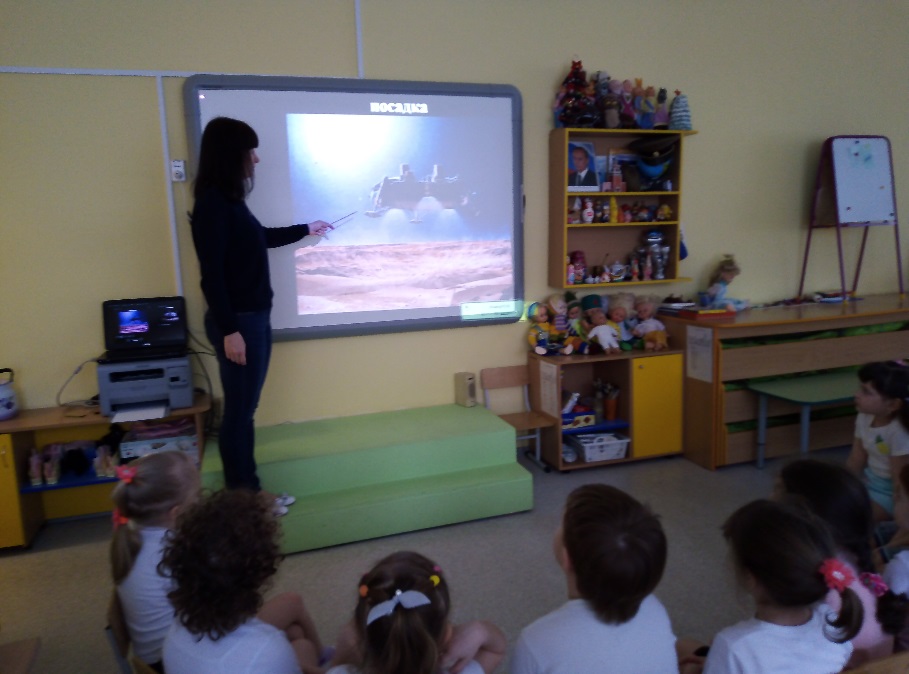 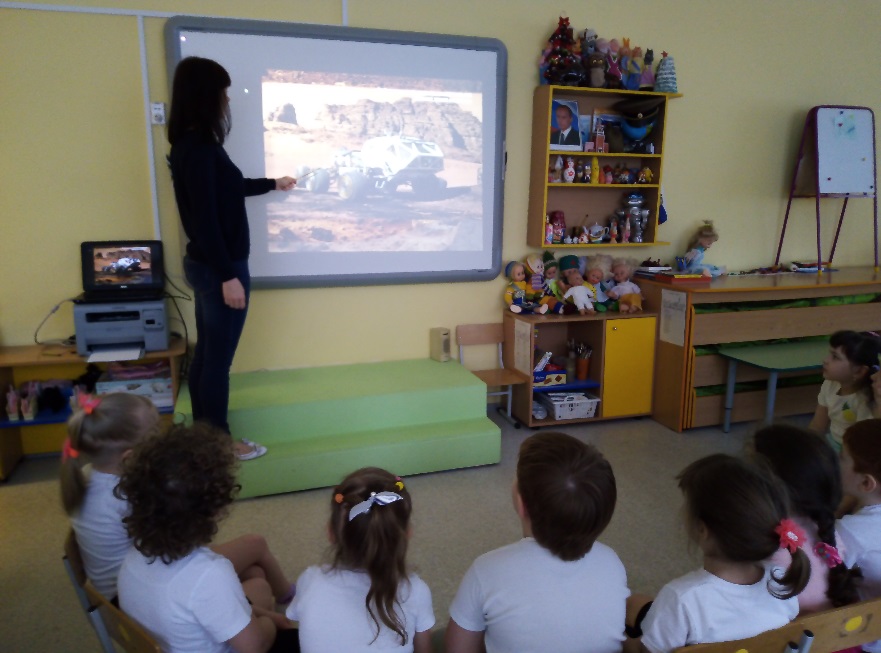 II этап «Создание макета планеты Марс»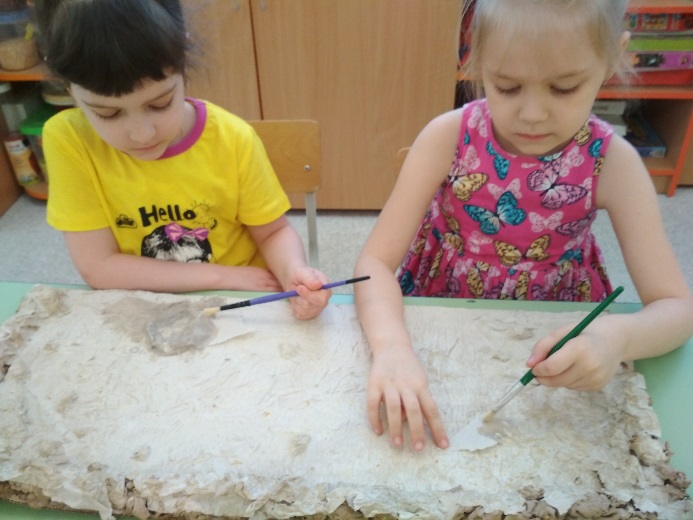 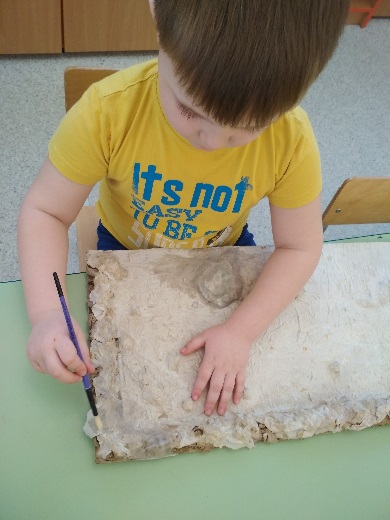 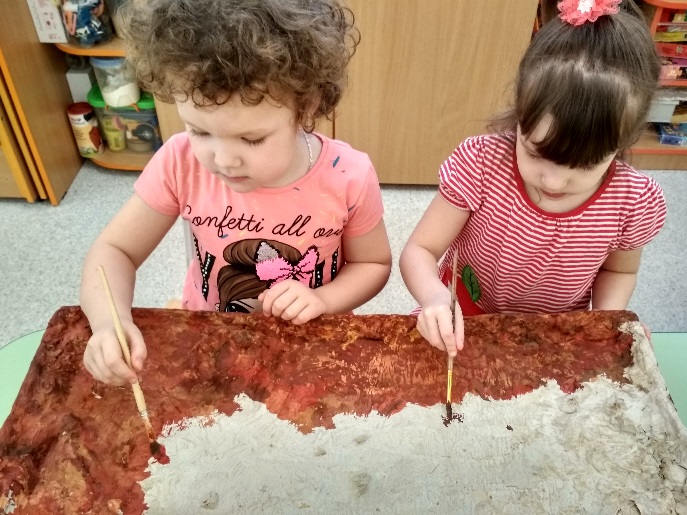 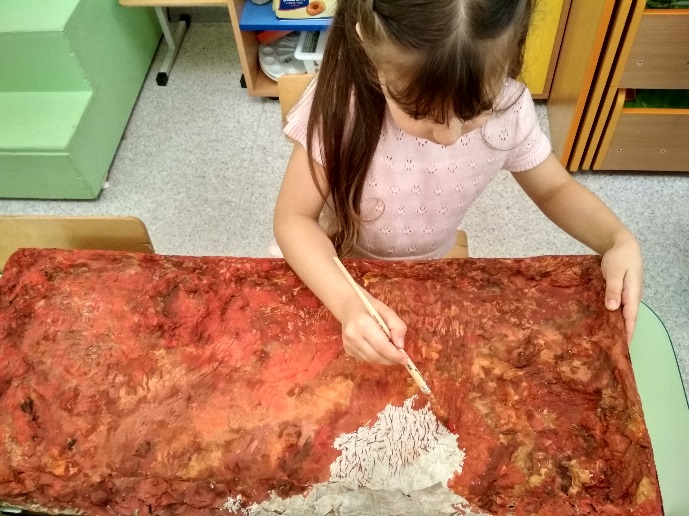 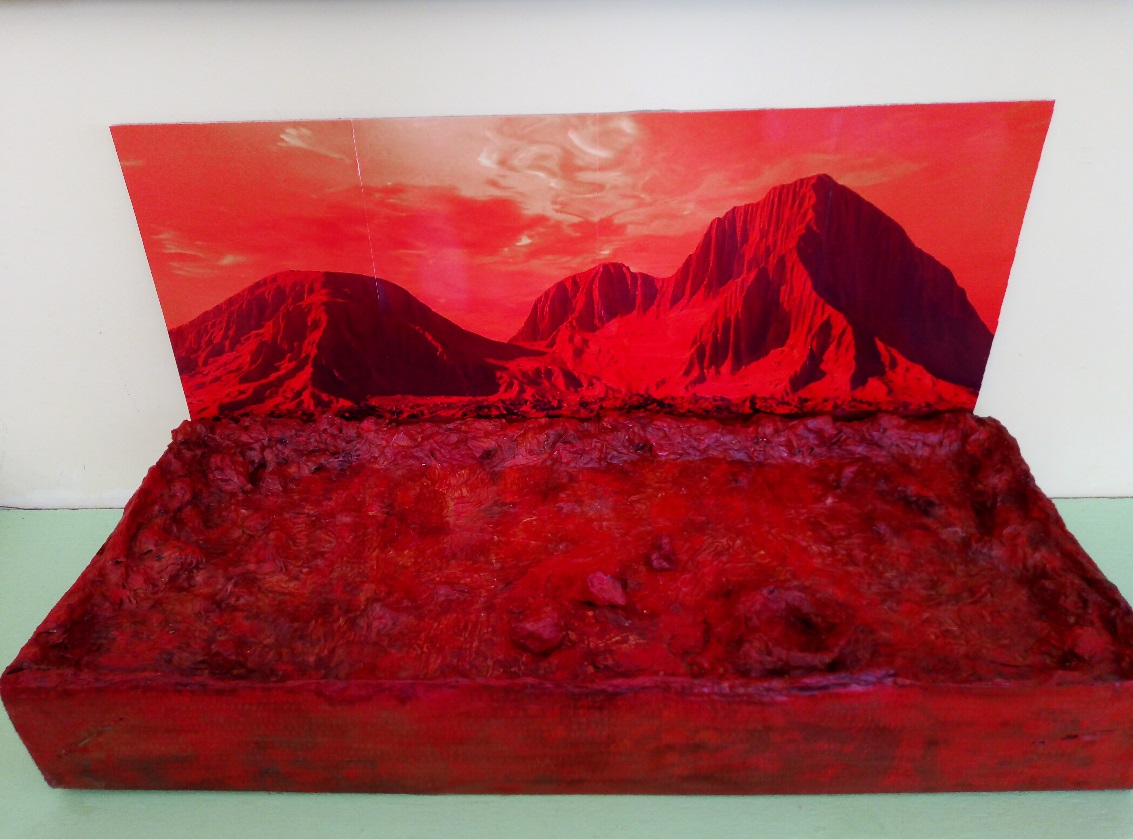 Создание ловца астероидов «Армагеддон»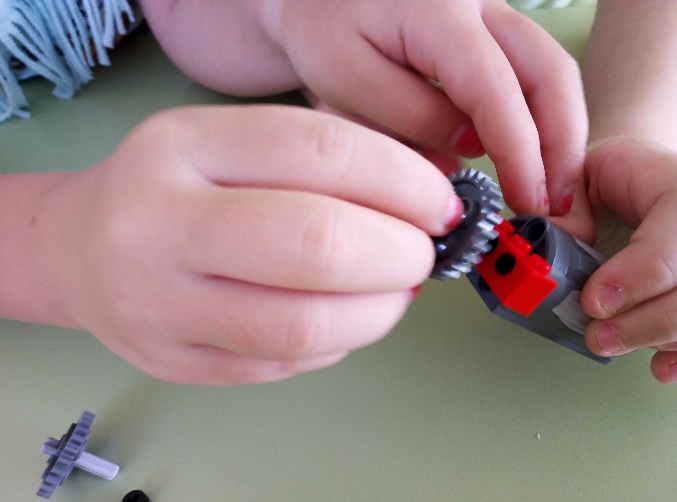 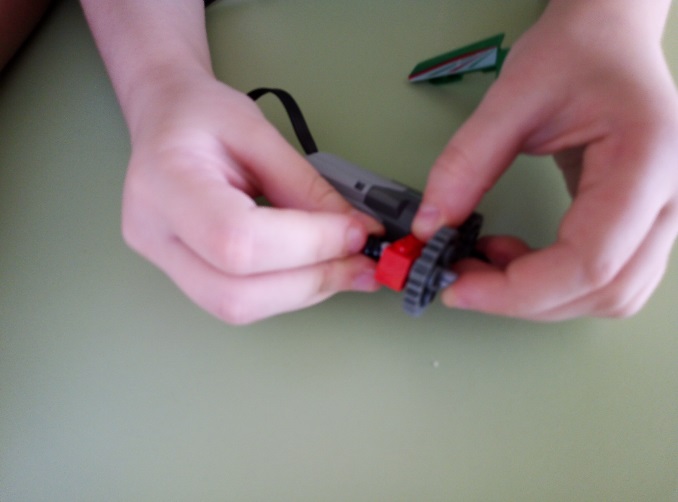 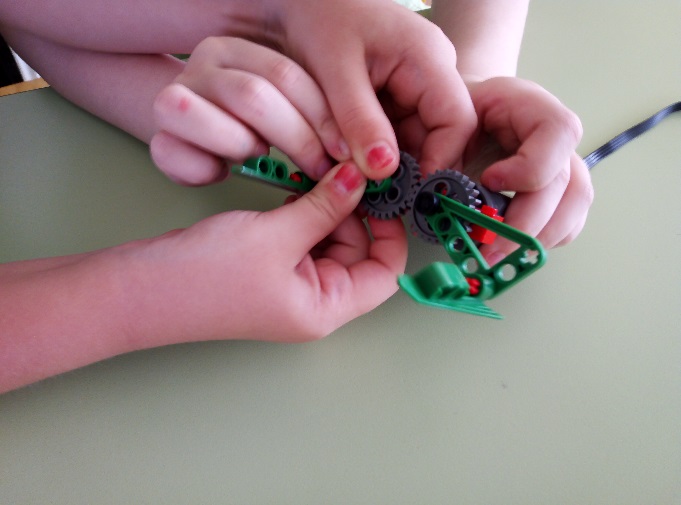 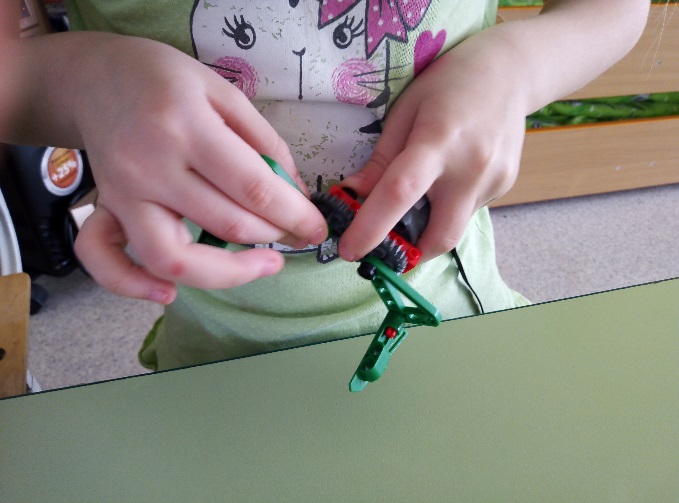 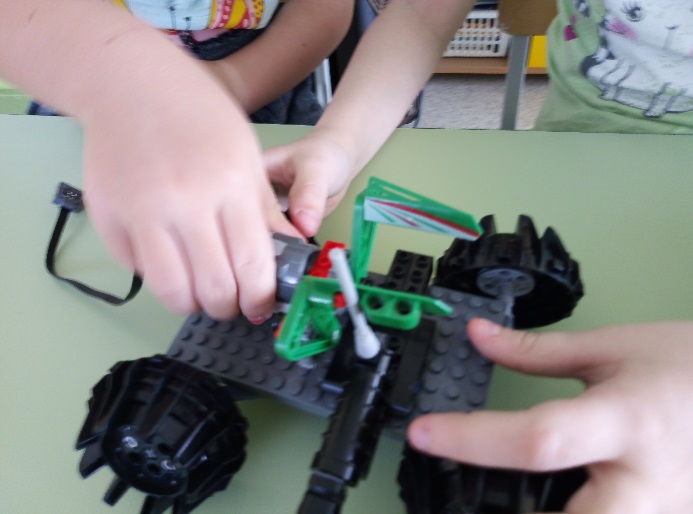 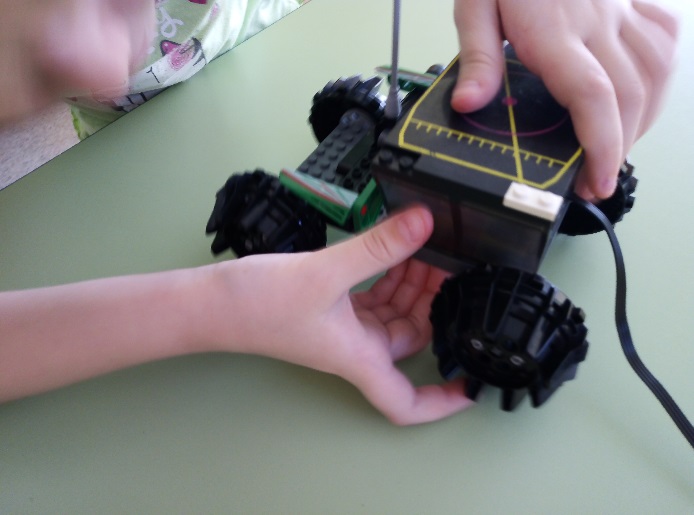 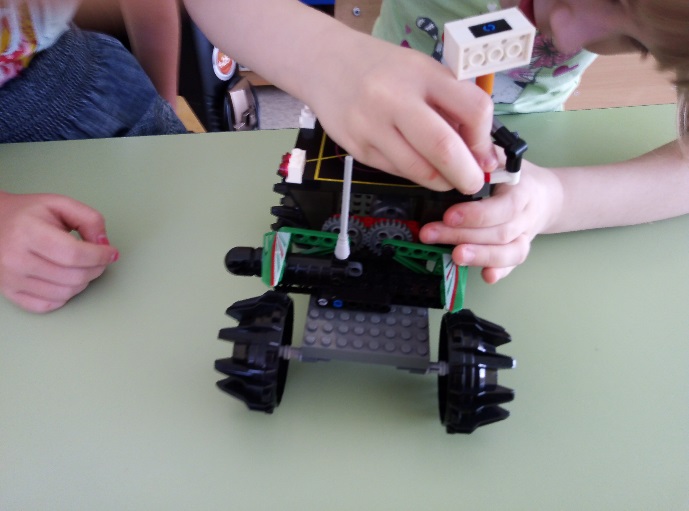 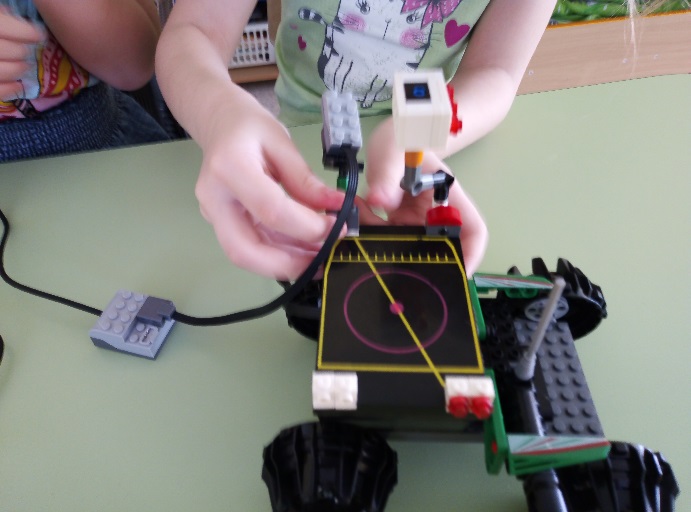 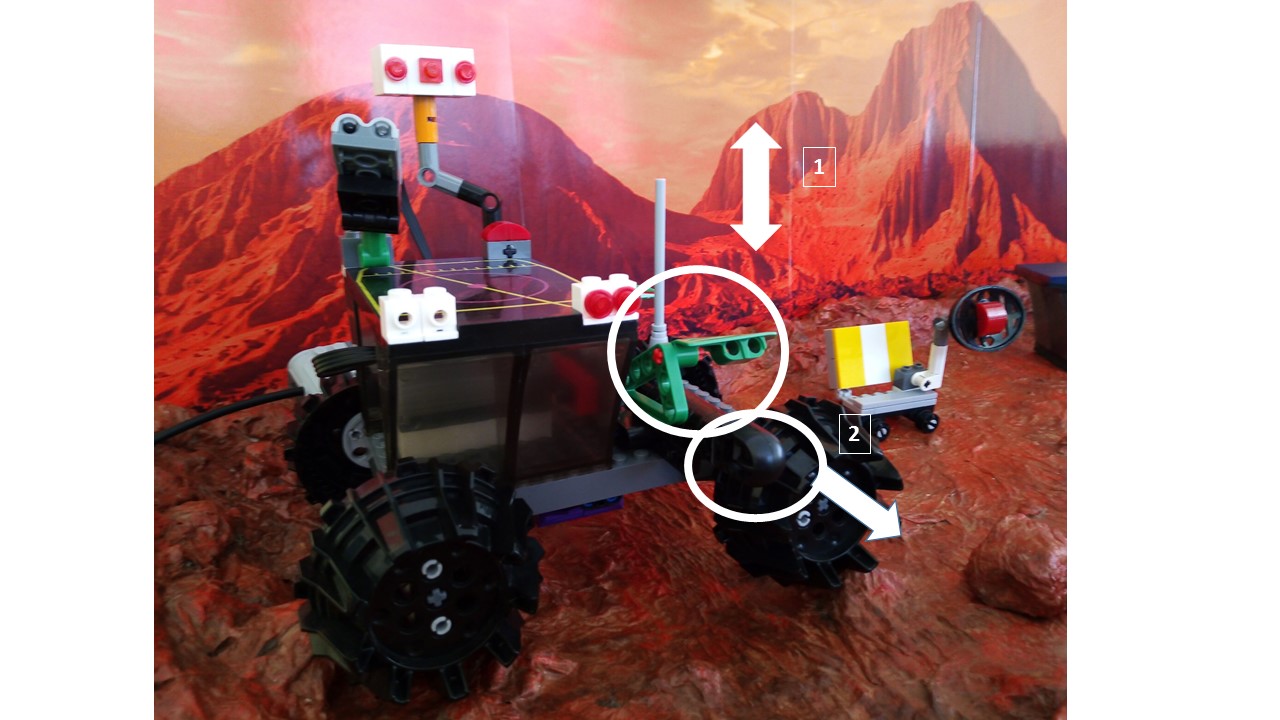 Создание исследователя недр Марса «Одиссей»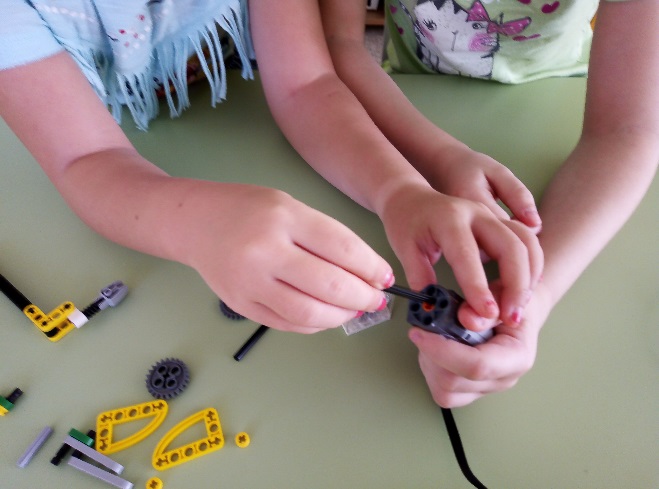 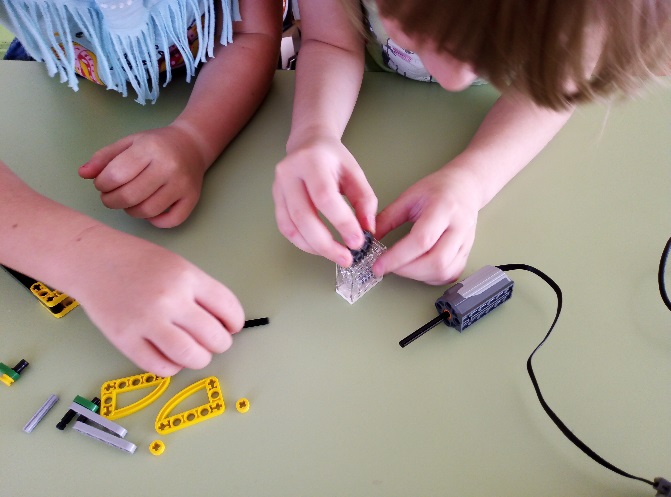 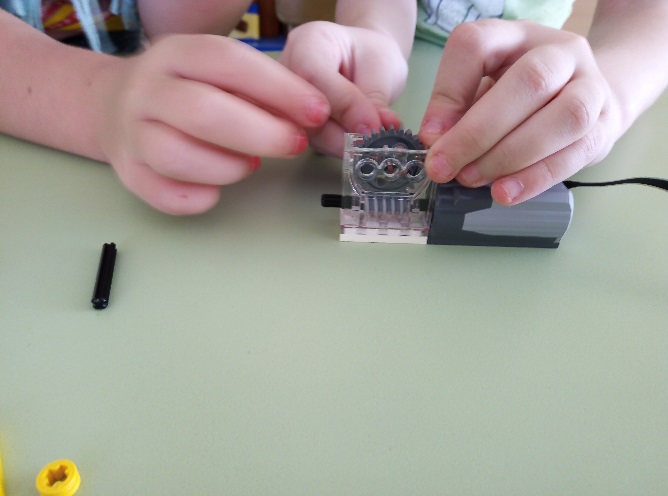 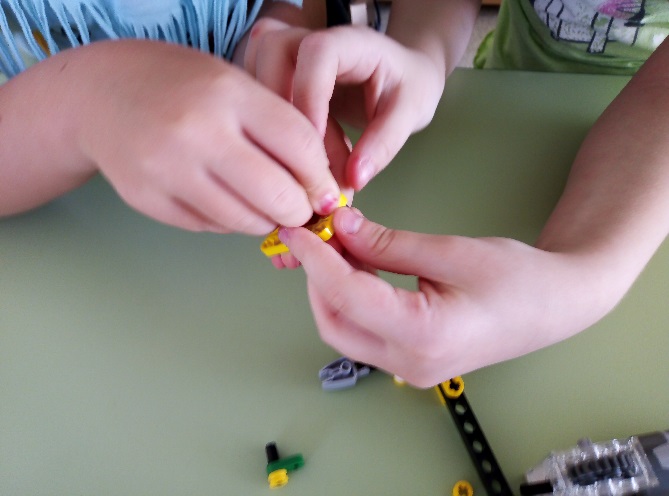 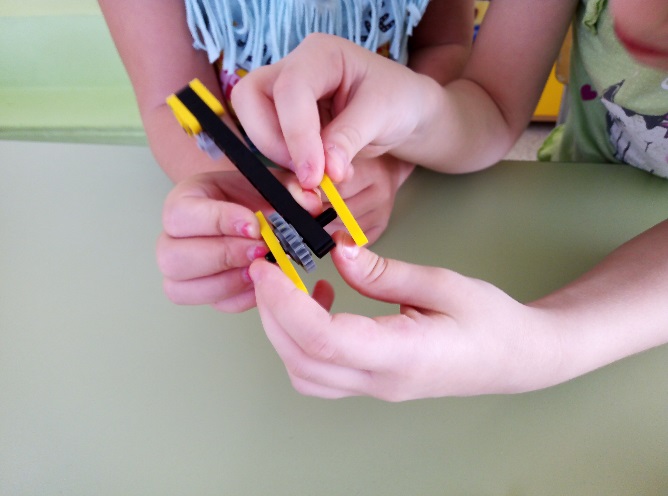 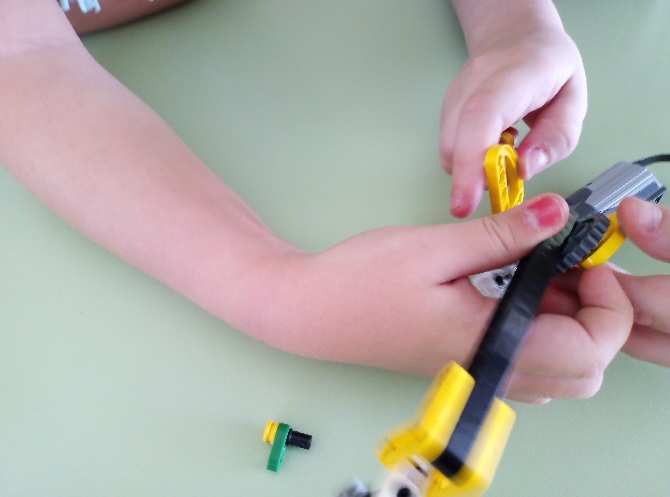 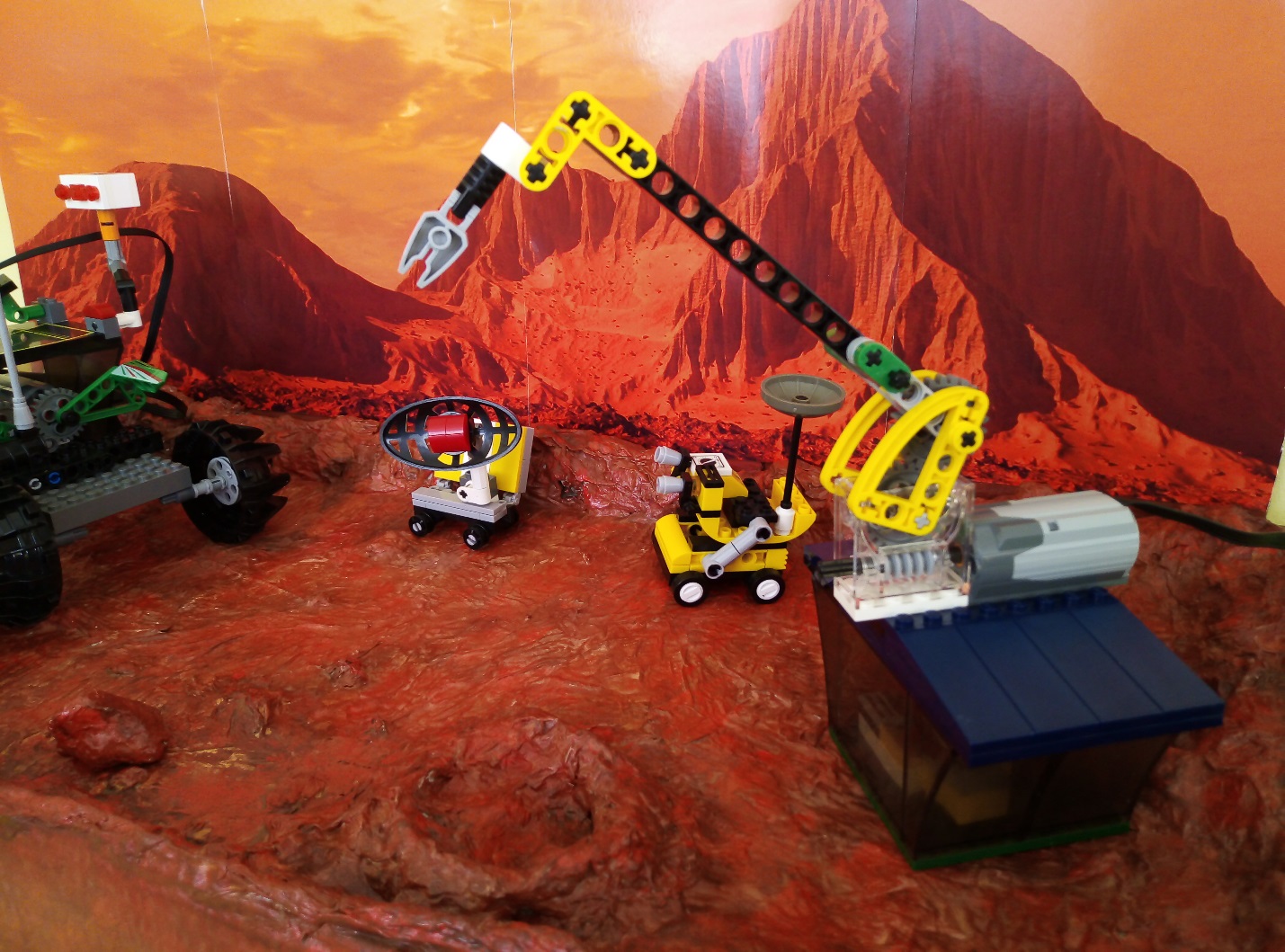 Готовый макет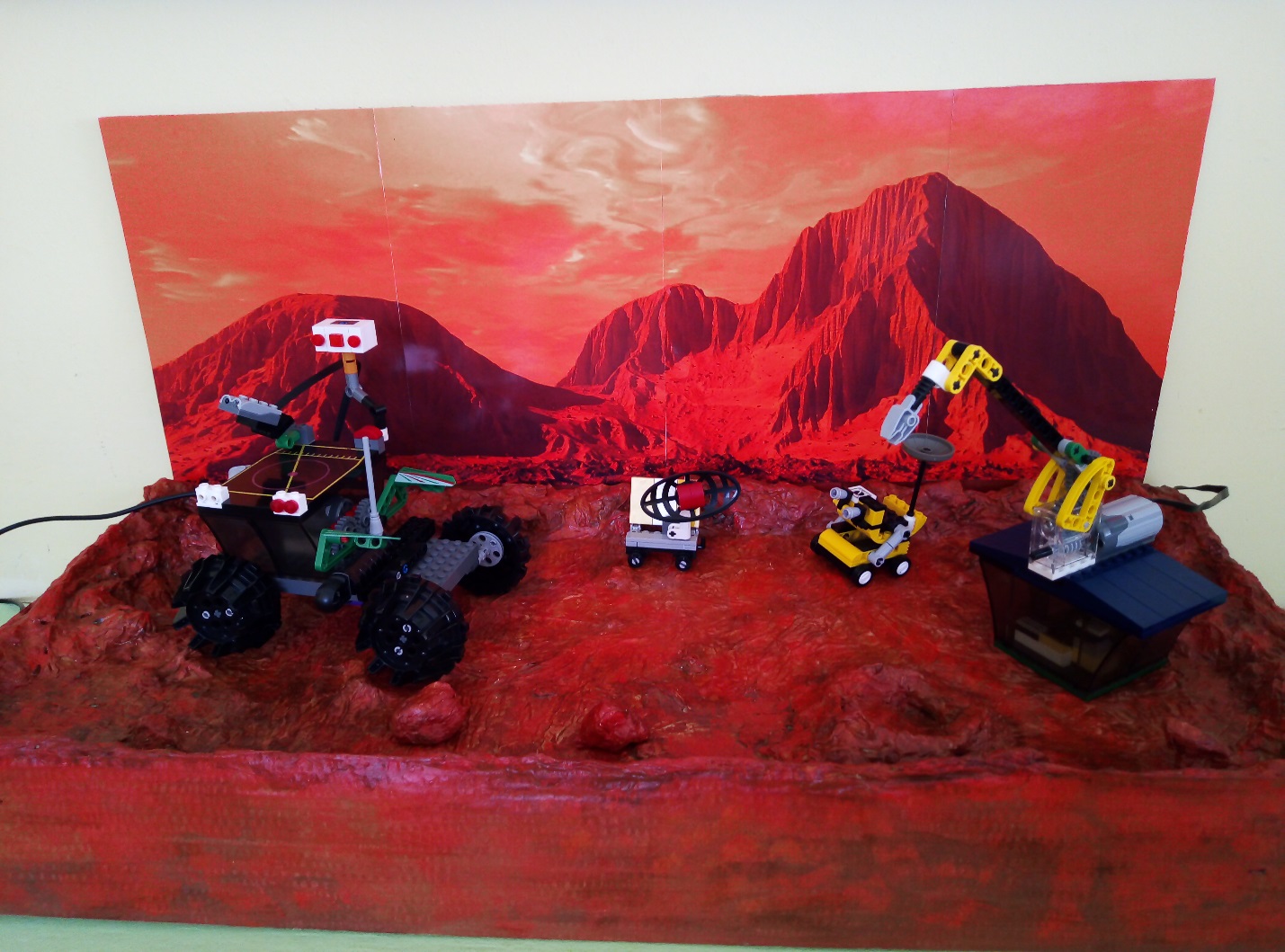 